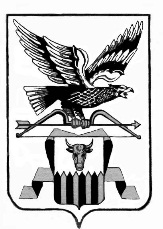 ПОСТАНОВЛЕНИЕАдминистрации муниципального района «Читинский район»от«10»января2016 г.                                                                                        № 13В соответствии со статьей 11 Федерального Закона РФ от 21.12.1994 года № 68-ФЗ «О защите населения и территорий от чрезвычайных ситуаций природного и техногенного характера», Уставом муниципального района «Читинский район», постановлением администрации муниципального района «Читинский район» от 09 декабря 2005 года № 1789, и выполнением мероприятий по предотвращения угрозы нарушения системы жизнеобеспечения с Сыпчегурпостановляю:1. Отменить Постановление администрации Муниципального района «Читинский район» от 30.09.2016 года № 1646«Об введении в сельском поселении «Оленгуйское» режима функционирования «Чрезвычайная ситуация»».2. Признать утратившим силу Постановление Администрации муниципального района «Читинский район» от30.09.2016 года № 1646 «Об введении в сельском поселении «Оленгуйское» режима функционирования «Чрезвычайная ситуация»».3. Контроль за выполнением данного постановления оставляю за собой.Руководитель администрации                               А.А. ЭповИсп. и отп. Можаров И.В.Тел. 32-36-70